Core duties on Transition for Greater Manchester partnership boards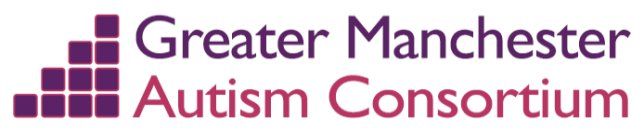 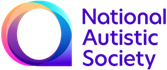 DutyGMAC ActionsLA actionsAutism Act compliant? ✔XThe principles set out in the chapter (Chapter 8 of the SEN Code of practice 0-25) apply to all young people with SEN or disabilities, except where it states they are for those with Education, Health and Care (EHC) plans onlyDo your transition processes and services include those without an EHC? If so how do people know about this?Those principles are that preparing for adulthood means the following things; higher education and employment, independent living, participation in society and being healthyHow do you prepare young people with autism for those areas?GMAC have developed Growing up with Autism in GM to help with thisLocal authorities must ensure that the EHC review at Year 9, and every review thereafter, includes a focus on preparing for adulthoodLocal authorities must ensure that the EHC review at Year 9, and every review thereafter, includes a focus on preparing for adulthoodUnder statutory guidance accompanying the Autism Strategy, SEN Co-ordinators (SENCOs) should inform young people with autism of their right to a community care assessment and their parents of the right to a carer’s assessment. This should be built into preparing for adulthood review meetings for those with EHC plansDoes this happen?GMAC have developed transition workshop materials on the Care Act assessment for parents and will be reproducing this as information that will be available on the GMAC website during 2019so local authorities can ensure they let SENCOs know about thisCare A 2014 states that here it appears to a local authority that a child is likely to have needs for care and support after becoming 18, the authority must, if it is satisfied that it would be of significant benefit to the child to do so and if the consent condition is metHow does this happen in your area?If refusing to assess the LA must give a reason whyDoes this happen and if so how? Assessment should include a section on whether the carer is willing and able to care for the young person after 18Does this happen?Young people with an Education Health & Care (EHC) plan should have this (care act assessment) as part of an annual reviews that take place from Year 9 onwardsDoes this happen?